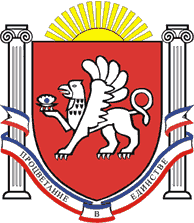 РЕСПУБЛИКА КРЫМРАЗДОЛЬНЕНСКИЙ РАЙОНАДМИНИСТРАЦИЯ КОВЫЛЬНОВСКОГО СЕЛЬСКОГО ПОСЕЛЕНИЯПОСТАНОВЛЕНИЕ 27 мая 2024 года				с. Ковыльное					№ 109О внесении изменений в постановление Администрации Ковыльновского сельского поселения от 03.07.2023 № 170 «Об утверждении Положения о комиссии по соблюдению требований к служебному поведению муниципальных служащих Администрации Ковыльновского сельского поселения и урегулированию конфликта интересов             В соответствии с Федеральным законом от 02.03.2007 № 25-ФЗ «О муниципальной службе в Российской Федерации», Федеральным законом от 25.12.2008 № 273-ФЗ «О противодействии коррупции», Указами Президента Российской Федерации от 01.07.2010 года № 821 «О комиссиях по соблюдению требований к служебному поведению федеральных государственных служащих и урегулированию конфликта интересов», от 21.07.2010 № 925 «О мерах по реализации отдельных положений Федерального закона «О противодействии коррупции», от 25.01.2024 № 71 «О внесении изменений в некоторые акты Президента Российской федерации», Законом Республики Крым от 22.07.2014 № 36-3PK «О противодействии коррупции в Республике Крым», Указом Главы Республики Крым от 16.02.2024 № 29-У «О внесении изменений в некоторые указы Главы Республики Крым», руководствуясь Уставом муниципального образования Ковыльновское сельское поселение Раздольненского района Республики Крым, принимая во внимание нормотворческую инициативу прокуратуры Раздольненского района от 11.03.2024 №Исорг-20350020-696-24/-20350020, заключение прокуратуры Раздольненского района от 27.04.2024 №Исорг-20350020-914-24/2885-20350020 ПОСТАНОВЛЯЮ: 	1.Внести в постановление Администрации Ковыльновского сельского поселения от 03.07.2023 № 170 «Об утверждении Положения о комиссии по соблюдению требований к служебному поведению муниципальных служащих Администрации Ковыльновского сельского поселения и урегулированию конфликта интересов» следующие изменения:1.1.в приложении к постановлению: 1) абзац второй пункта 1.6. изложить в следующей редакции:«обеспечение соблюдения муниципальными служащими в Администрации сельского поселения (далее - муниципальные служащие) ограничений и запретов, требований о предотвращении или об урегулировании конфликта интересов, исполнения обязанностей, установленных Федеральным законом от 25 декабря 2008 № 273-ФЗ «О противодействии коррупции», другими федеральными законами в целях противодействия коррупции (далее - требования к служебному поведению и (или) требования об урегулировании конфликта интересов)»;2) пункт 4.1 дополнить подпунктом «е» следующего содержания:«е) уведомление муниципального служащего о возникновении не зависящих от него обстоятельств, препятствующих соблюдению требований к служебному поведению и (или) требований об урегулировании конфликта интересов.»;3) абзац четвертый пункта 4.4 изложить в следующей редакции:«Уведомления, указанные в абзаце пятом подпункта «б» и подпункте «е» пункта 4.1 настоящего Положения, рассматриваются должностным лицом, ответственным за работу по профилактике коррупционных и иных правонарушений в Администрации, которое осуществляет подготовку мотивированных заключений по результатам рассмотрения уведомлений.»;4) в абзаце пятом пункта 4.4 слова «подпункте «д» пункта 4.1» заменить словами «подпунктах «д» и «е» пункта 4.1»;5) в подпункте «а» пункта 4.5 слова «подпункте «д» пункта 4.1» заменить словами «подпунктах «д» и «е» пункта 4.1»;6) подпункт «в» пункта 4.5 изложить в следующей редакции:«в) мотивированный вывод по результатам предварительного рассмотрения обращений и уведомлений, указанных в абзацах втором и пятом подпункта «б», подпунктах «д» и «е» пункта 4.1 настоящего Положения, а также рекомендации для принятия одного из решений в соответствии с пунктами 4.15, 4.19, 4.19.1, 4.21 настоящего Положения или иного решения.»;7) пункт 4.8 изложить в следующей редакции:«4.8. Уведомления, указанные в подпунктах «д» и «е» пункта 4.1 настоящего Положения, как правило, рассматриваются на очередном (плановом) заседании комиссии.»;8) в пункте 4.9 слова «подпунктом «б» пункта 4.1» заменить словами «подпунктами «б» и «е» пункта 4.1»;9) в подпункте «а» пункта 4.10 слова «подпунктом «б» пункта 4.1» заменить словами «подпунктами «б» и «е» пункта 4.1»;10) дополнить пунктом 4.19.1 следующего содержания:«4.19.1. По итогам рассмотрения вопроса, указанного в подпункте «е» пункта 4.1 настоящего Положения, комиссия принимает одно из следующих решений:а) признать наличие причинно-следственной связи между возникновением не зависящих от муниципального служащего обстоятельств и невозможностью соблюдения им требований к служебному поведению и (или) требований об урегулировании конфликта интересов;б) признать отсутствие причинно-следственной связи между возникновением не зависящих от муниципального служащего обстоятельств и невозможностью соблюдения им требований к служебному поведению и (или) требований об урегулировании конфликта интересов.»;11) пункт 4.20 изложить в следующей редакции:«4.20. По итогам рассмотрения вопросов, указанных в подпунктах «а», «б», «г», «д» и «е» пункта 4.1 настоящего Положения, и при наличии к тому оснований комиссия может принять иное решение, чем это предусмотрено пунктами 4.13-4.16 и 4.18-4.21 настоящего Положения. Основания и мотивы принятия такого решения должны быть отражены в протоколе заседания.».    	2. Обнародовать настоящее постановление на информационных стендах населенных пунктов Ковыльновского сельского поселения и на официальном сайте Администрации Ковыльновского сельского поселения в сети Интернет http://kovilnovskoe-sp.ru/.3. Настоящее постановление вступает в силу с момента официального обнародования. 4. Контроль за исполнением постановления оставляю за собой.	Председатель Ковыльновского сельского	совета - глава Администрации 	Ковыльновского сельского поселения					Ю.Н. Михайленко